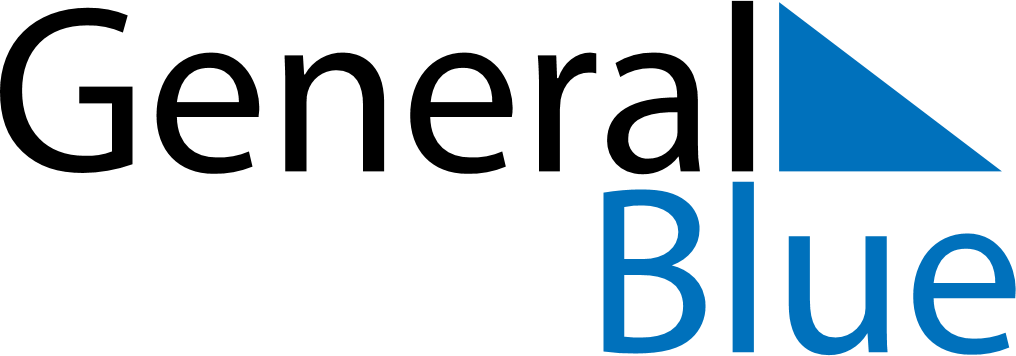 2020 – Q2Canada  2020 – Q2Canada  2020 – Q2Canada  2020 – Q2Canada  2020 – Q2Canada  AprilAprilAprilAprilAprilAprilAprilMONTUEWEDTHUFRISATSUN123456789101112131415161718192021222324252627282930MayMayMayMayMayMayMayMONTUEWEDTHUFRISATSUN12345678910111213141516171819202122232425262728293031JuneJuneJuneJuneJuneJuneJuneMONTUEWEDTHUFRISATSUN123456789101112131415161718192021222324252627282930Apr 10: Good FridayApr 12: Easter SundayMay 10: Mother’s DayMay 18: Victoria DayJun 21: Father’s Day